FOR PARENTS/CARERS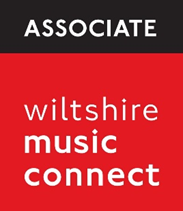 Music provision plans during COVID-19 ‘re-opening’ of schools phase#DontDropMusicQuestions / stock phrasesModels / approachesI am experienced in safe online tuition and could continue to teach my students online when they return to school if required.Models / approachesDo you have suitable technology or broadband for online home tuition? If not please let me know – there may be other possibilities, such as hosting online tuition at school.  Models / approachesInsert information on what the school have told you regarding provision in September, if anything e.g. can you provide face-to-face lessons? What will be different to when you were last in school?Promote musical opportunitiesPlease tell your friends and your children’s friends’ parents about me!  Word of mouth is often the best form of advertising! My online profile can be found here [INSERT LINK TO YOUR ASSOCIATE PROFILE] – please share it with anyone who you think would be interested.  Also see Wiltshire Music Connect’s family page for some further information you could share.Promote musical opportunitiesPlease get involved in the #DontDropMusic campaign on social media.Promote musical opportunitiesPlease share a new film promoting availability of Associates to colleagues, families and pupils. You can also find it by searching for #DontDropMusicPromote musical opportunitiesIf your child is starting a new school, make sure you ask the school about its music provision. Don’t assume that your child won’t be able to take up tuition because of COVID-19 or cost. Further information on transition can be found in the Why Music? leaflets, which you are welcome to share.Support with cost if neededIf your child is really keen to take up tuition but you’re worried about costs you can ask your school to request some subsidy towards the cost of tuition (and also of instrument hire) – there is a limited amount available but please ask.Support with cost if neededInsert information on your fees.  Are you keeping fees the same?  Are they increasing?  You should not be expected to work for less but are you offering any flexibility on payment options?Protect a highly skilled workforceAs a Wiltshire Music Connect Associate I am quality assured and safeguarded.  I can access subsidies and the reasonably priced instrument hire scheme.  More information on the Associate status can be found here.Pupil safetyMy Safeguarding policy can be found here / is attached.  [Include information about teaching online in the policy].